ТЕРРИТОРИАЛЬНАЯ ИЗБИРАТЕЛЬНАЯ КОМИССИЯ
ГОРОДА УССУРИЙСКА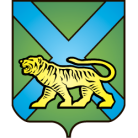 РЕШЕНИЕ г. УссурийскОб освобождении Р.В. Хлобыстоваот обязанностей члена участковой избирательной комиссиис правом решающего голоса избирательного участка № 2860На основании сведений, полученных из Управления записи актов гражданского состояния администрации Уссурийского городского округа о смерти Хлобыстова Романа Викторовича,  члена участковой избирательной комиссии избирательного участка № 2860, (актовая запись от 22.04.2019  № 170199250001600767007), в соответствии с пунктом «г» части  8 статьи 29 Федерального закона от 12 июня 2002 года   № 67-ФЗ «Об основных гарантиях избирательных прав и права на участие в референдуме граждан Российской Федерации», пунктом 4 части 8 статьи 32 Избирательного кодекса Приморского края территориальная избирательная комиссия города УссурийскаРЕШИЛА:1. Освободить от обязанностей члена участковой избирательной комиссии избирательного участка № 2860 Хлобыстова Романа Викторовича до истечения срока полномочий.  2. Направить данное решение в участковую избирательную комиссию избирательного участка № 2860. 3. Разместить настоящее решение на официальном сайте администрации Уссурийского городского округа в разделе «Территориальная избирательная комиссия города Уссурийска» в информационно-телекоммуникационной сети «Интернет».Председатель комиссии                                                                     О.М. МихайловаСекретарь комиссии			    			                      Н.М. Божко03 июня 2019 года                     № 155/1044